Akademska godina: 2023./2024.CILJ KOLEGIJA: Osposobiti studente kako bi mogli objasniti specifičnosti i značaj mehanizacije iz područja ratarske i povrćarke proizvodnje, objasniti princip rada, konstrukciju, racionalnu primjenu s aspekta energetske potrošnje te utjecaj na okoliš.Izvedbeni plan nastave Početak i završetak te satnica izvođenja nastave utvrđeni su akademskim kalendarom i rasporedom nastave.Nastavne jedinice, oblici nastave i mjesta izvođenjaOblici nastave: P=predavanja; V=vježbe; S=seminari, SP= stručna praksa2. Obveze studenata te način polaganja ispita i način ocjenjivanjaPravo na potpis imaju studenti s prisustvu na nastavi od 80%. Ispit se polaže putem usmenog ispita. U ocjenu ulazi i redovitost pohađanja nastave i aktivnost na nastavi.Ocjenjivanje pojedinih aktivnosti se provodi prema brojčanom sustavu, prema tablici Kriteriji ocjenjivanja. Tablica: Kriteriji ocjenjivanjaAktivnost koja se ocjenjuje i pripadajući faktor opterećenja (f)/udio u ukupnoj ocjeni (%)Konačna ocjena je suma ocjena svake nastavne aktivnosti pomnoženih s pripadajućim faktorom opterećenja (f)Konačna ocjena =  (a x 0,6) + (b x 0,05) + (c x 0,1) + (d x 0,1) +(e x 0,15)3. Ispitni rokovi i konzultacijeIspiti se održavaju tijekom zimskog, ljetnog i jesenskog ispitnog roka najmanje po dva puta, a tijekom semestara jednom mjesečno i objavljuju se na  mrežnim stranicama VeleučilištaKonzultacije za studente održavaju se prema prethodnoj najavi u dogovorenom terminu.4. Ishodi učenja (IU)Nakon položenog ispita studenti će moći:IU 1. Objasniti značaj i specifičnosti strojeva i uređaja u ratarskoj i povrćarskoj proizvodnjiIU 2. Opisati konstrukciju i princip rada strojeva i uređaja u ratarskoj i povrćarskoj proizvodnjiIU 3. Procijeniti prikladnost različitih strojeva i uređaja u pojedinim područjima ratarske i povrćarske proizvodnjeIU 4. Planirati potrebne kapacitete i strukturu strojeva i uređaja u ratarskoj i povrćarskoj proizvodnjiIU 5. Procijeniti utjecaj pojedinih strojeva i uređaja na okoliš5. Konstruktivno povezivanje* Potrebno vrijeme (h) 1 ECTS = 30 h6. Popis ispitne literaturea) Obvezna  1. Zimmer R.,Banaj D., Brkić D., Košutić S. (1997): Mehanizacija u ratarstvu, Osijek2. Zimmer R.,Košutić S., Zimmer R. (2010): Mehanizacija u ratarstvu, Osijek3. Kušec V., Sito S. (2014): Uređaji i oprema za navodnjavanje, Križevci4. Kušec V., Sito S. (2019): Strojevi i oruđa za kultiviranje i obradu tla, Križevcib) Dopunska  5. Aktualni zadaci mehanizacije poljoprivrede, Zbornik radova. 7. Jezik izvođenja nastaveNastava se izvodi na hrvatskom jeziku.Nositelj kolegija:mr. sc. Vlado Kušec, v. pred.U Križevcima, rujan 2023.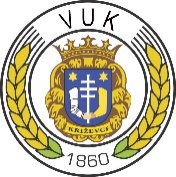 VELEUČILIŠTE U KRIŽEVCIMAObrazac izvedbenog plana nastaveIzdanje: travanj 2017. Oznaka: Prilog 5/SOUK/A 4.3.1. VELEUČILIŠTE U KRIŽEVCIMAObrazac izvedbenog plana nastaveIzdanje: travanj 2017. Oznaka: Prilog 5/SOUK/A 4.3.1. Studij:Stručni prijediplomski studij PoljoprivredaSmjer: BilinogojstvoStručni prijediplomski studij PoljoprivredaSmjer: BilinogojstvoKolegij:MEHANIZACIJA U BILINOGOJSTVUMEHANIZACIJA U BILINOGOJSTVUŠifra: 239972Status: obvezniSemestar: IIIECTS bodovi: 7,3Nositelj: mr. sc. Vlado Kušec, viši  predavačmr. sc. Vlado Kušec, viši  predavačSuradnici: Oblik nastave:Sati nastave  Sati nastave  Predavanja4545Vježbe4545Stručna praksa 2020Nastavna jedinicaOblici nastaveOblici nastaveOblici nastaveMjesto održavanjaNastavna jedinicaPVSPMjesto održavanja1.Uvod u predmet20-Predavaonica2.Strojevi i uređaji za kultiviranje zemljišta      Strojevi za uništavanje korova i grmlja      Uređaji za ravnanje terena      Uređaji za izradu i održavanje kanala33-PredavaonicaRatarnica3.Strojevi i uređaji za obradu tla      Uređaji za osnovnu obradu      Uređaji za dopunsku obradu      Uređaji za integralnu obradu tla 66-PredavaonicaRatarnica4.Strojevi i oprema za gnojidbu bilja      Strojevi za razbacivanje stajnjaka      Strojevi za distribuciju gnojovke      Strojevi za distribuciju mineralnih gnojiva      Strojevi za distribuciju kalcija55-PredavaonicaRatarnica5.Strojevi i uređaji za sjetvu i sadnju      Sijačice za okopavine      Sijačice za žitarice      Sijačice za sjetvu i sadnju povrćarskih kultura55-PredavaonicaRatarnica6.Strojevi za njegu ratarskih i povrćarskih kultura11-PredavaonicaRatarnica7.Strojevi i uređaji za zaštitu ratarskih i povrćarskih  kultura44-PredavaonicaRatarnica8.Strojevi i uređaji za spremanje sijena      Uređaji za košnju      Uređaji sušenje i skupljanje sijena      Preše za sijeno      Uređaji za transport sijena44-PredavaonicaRatarnica9.Strojevi i uređaji za žetvu i berbu     Strojevi za žetvu žitarica     Strojevi za berbu kukuruza     Strojevi za berbu šećerne repe     Strojevi i oprema za spremanje silaže     Strojevi i oprema za spremanje krumpira     Strojevi i oprema za spremanje povrća1212-PredavaonicaRatarnica10.Strojevi i oprema za transport ratarskih i povrćarskih  proizvoda22-PredavaonicaRatarnica11.Uređaji i oprema za navodnjavanje ratarskih i povrćarskih površina22-PredavaonicaRatarnica12.Stručna praksa, Praktični dio nastave prema nastavnim jedinicama teoretskog dijela, obavljat će se na ekonomskom dvorištu i proizvodnim površinama učilišta20Ratarnica, izvan učilištaUKUPNO SATI454520Ocjena% usvojenosti ishoda učenjaDovoljan60 – 69 %Dobar70 – 79 %Vrlo dobar80 – 89 %Izvrstan90 – 100 %Aktivnost koja se ocjenjujuFaktor opterećenja - fa) usmeni dio ispita0,6b) prisutnost na nastavi0,05c) aktivnost na nastavi0,1d) zadaci 0,1e) stručna praksa0,15ukupno1Ishodi učenja Sadržaji (Nastavne jedinice)/način poučavanja Vrednovanje Potrebno vrijeme* (h)IU 1 N.J. 1/predavanjeDiskusija, Usmeni ispit3IU 2 N.J. 2-11/predavanje, vježbe, stručna praksaDiskusija, računski zadaci, zadaci esejskog tipa, Usmeni ispit108IU 3 N.J. 2-11/predavanje, vježbe, stručna praksaDiskusija, računski zadaci, Usmeni ispit48IU 4 N.J. 2-11/predavanje, vježbe, stručna praksa, Računski zadaci, usporedba i usklađivanje različitih strojeva i uređaja u pojedinim područjima biljne proizvodnje, Usmeni ispit52IU 5N.J. 1/predavanjeDiskusija, Usmeni ispit8UKUPNO SATIUKUPNO SATIUKUPNO SATI219